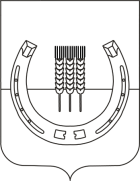 АДМИНИСТРАЦИЯСПАССКОГО СЕЛЬСКОГО ПОСЕЛЕНИЯСПАССКОГО МУНИЦИПАЛЬНОГО РАЙОНАПРИМОРСКОГО КРАЯПОСТАНОВЛЕНИЕ30 декабря 2020 года                                 с.Спасское                                                 № 129О внесении изменений в Положение об отраслевой системе оплаты труда работников муниципального учреждения культуры Спасского сельского поселения, утвержденное постановлением администрации Спасского сельского поселения от 14 мая 2018 года № 39В соответствии с Бюджетным кодексом Российской Федерации, Федеральным законом от 06 октября 2003года №131 ФЗ «Об общих принципах организации местного самоуправления в Российской Федерации», на основании Устава Спасского сельского поселения, администрация Спасского сельского поселения ПОСТАНОВЛЯЕТ:1.Внести в  Положение об отраслевой системе оплаты труда  работников муниципального учреждения культуры Спасского сельского поселения, утвержденное постановлением администрации Спасского сельского поселения от 14 мая 2018 года № 39 следующие изменения:1) приложение № 1 изложить в редакции приложения № 1 к настоящему постановлению;2) приложение № 2 изложить в редакции приложения № 2 к настоящему постановлению.2. Настоящее постановление вступает в силу с 01 января 2021 года и подлежит официальному опубликованию. 3. Контроль за исполнением настоящего постановления оставляю за собой.Глава администрации Спасского сельского поселения                                   А.В.ДеркачПриложение № 1 к                                     постановлению администрации Спасского сельского поселения от 30.12.2020 № 129                «Приложение 1к положению об отраслевой системе оплаты труда  работников муниципального учреждения культуры Спасского сельского поселения, утвержденному постановлением администрации Спасского сельского поселения                                                                                                   от  14 мая 2018 года № 39Должностные оклады работников муниципального учреждения культуры Спасского сельского поселенияПриложение № 2 к                                     постановлению администрации Спасского сельского поселения от 30.12.2020 № 129                «Приложение 2к положению об отраслевой системе оплаты труда  работников муниципального учреждения культуры Спасского сельского поселения, утвержденному постановлением администрации Спасского сельского поселения                     от  14 мая 2018 года № 39»Размер должностного оклада руководителя муниципального учреждения культуры Спасского сельского поселения№ п/пНаименование должностей (профессий)Размеры окладов  (должностных окладов), рублейАдминистративно управленческий персоналАдминистративно управленческий персоналАдминистративно управленческий персонал1Главный бухгалтер9615Основной персонал муниципального учреждения культурыОсновной персонал муниципального учреждения культурыОсновной персонал муниципального учреждения культуры2Культорганизатор11 категории1 категории5367550857703Менеджер по культурно – массовой работе 11 категории1 категории536755085770Вспомогательный персонал муниципального учреждениякультурыВспомогательный персонал муниципального учреждениякультурыВспомогательный персонал муниципального учреждениякультуры4Бухгалтер, экономист, специалист по закупкам79135Юрисконсульт79136Электроник79137Специалист (по работе с населением)48798Водитель автомобиля57899Уборщик служебного помещения4647Наименование должностиРазмер должностного оклада (руб.)Руководитель муниципального учреждения10683